БОЙОРОК                                                                                                          РАСПОРЯЖЕНИЕ«04» март 2020 й.                                   № 10 р   	                               «04» марта 2020 г.Во исполнение распоряжения главы администрации муниципального района Шаранский район № 57-р от 02.03.2020 года в целях обеспечения своевременной и качественной подготовки гидротехнических сооружений, мостов, коммунально-энергетических сетей, инженерных коммуникаций, организаций к пропуску ледохода в период весеннего половодья, а также защиты населения и материальных ценностей, предотвращения возникновения чрезвычайных ситуаций и уменьшения опасных последствий паводка: 1. Утвердить состав противопаводковой комиссии сельского поселения (приложение № 1). 	2. Утвердить план мероприятий по безаварийному пропуску весеннего половодья на территории сельского поселения Старотумбагушевский сельсовет в 2020 году (приложение № 2).3. Рекомендовать руководителям учреждений, предприятий и организаций всех форм собственности:- обеспечить своевременное осуществление первоочередных противопаводковых работ на подведомственных объектах и территории;- организовать и провести сходы граждан, собрания трудовых коллективов с обучением населения и работников правилам поведения и действиям во время паводка;- выполнить необходимые работы по защите инженерных сетей и сооружений, подвальных помещений зданий от попадания и размыва паводковыми водами;- организовать санитарную очистку прилегающих территорий; - принять меры по обеспечению безопасности и своевременному информированию населения о прохождении паводка, по подготовке возможной эвакуации людей, организации медицинской помощи и устойчивому функционированию объектов экономики и систем жизнеобеспечения;- установить постоянный контроль за состоянием прудов, плотин, ограждающих и защитных дамб, накопителей жидких отходов;- в период прохождения ледохода и высокого уровня паводковых вод организовать круглосуточное дежурство ответственных лиц. - заведующему филиалом школы (Шамшеев В.В.) провести профилактические мероприятия среди учащихся по предупреждению несчастных случаев и мерам личной безопасности в паводковый период.- руководителям КФХ дополнительно проверить состояние линий электропередачи, связи, газо-, водо- и теплоснабжения, особенно в подтопляемых местах, принять меры по их укреплению и обеспечению устойчивого функционирования; обеспечить надлежащее состояние автомобильных дорог, подъездов и искусственных сооружений на них; в экстренных случаях беспрепятственно представлять автотракторную технику и оборудование для ликвидации ЧС, эвакуации населения и вывоза материальных ценностей из подтопляемых зон. 4. Противопаводковой комиссии организовать работу по выполнению мероприятий, направленных на безаварийное проведение весеннего половодья.5. Контроль за исполнение настоящего распоряжения оставляю за собой.Глава сельского поселения                                  И.Х. БадамшинПриложение 1к распоряжению главы сельского поселениямуниципального района Шаранский районРеспублики Башкортостан№ 10 р от 04 марта 2020 г.Состав противопаводковой комиссии сельского поселения Старотумбагушевский сельсоветПредседатель комиссии:Бадамшин И.Х. – глава сельского поселения Старотумбагушевский сельсоветСекретарь комиссии:Гумерова А.Д. –управляющий делами администрации сельского поселенияЧлены комиссии:Шамшеев В.В. – заведующий филиала МБОУ «СОШ № 2 с. Шаран» – ООШ д. СтаротумбагушевоИсламова Л.А. –  учитель начальных классов филиала МБОУ «СОШ № 2 с. Шаран» – НОШ д. ТемяковоСаитова Л.М. –  культ. организатор Старотумбагушевского сельского клуба Ильгузина З.М. – заведующая ФАП д. СтаротумбагушевоСаитова Л.С. – заведующая ФАП д. ТемяковоИшинбаева С.А. – главный библиотекарь сельской библиотеки д. СтаротумбагушевоИП КФХ «Хамитов Р.Г.»ИП КФХ «Хамитов И.Р.» ИП «Валиуллин И.Ф.»Арендаторы:Тимиргалин К.М.Актимиров Г.Э.Мишин В.И.Приложение 2к распоряжению главы сельского поселениямуниципального района Шаранский районРеспублики Башкортостан№ 10 р от 04 марта 2020 г.П Л А Нмероприятий по безаварийному пропуску весеннего половодья натерритории сельского поселения Старотумбагушевский сельсовет муниципального района Шаранский район Республики Башкортостанв 2020 годуГлава сельского поселения                                              И.Х. БадамшинБашкортостан РеспубликаһыныңШаран районымуниципаль районыныңИске Томбағош  ауыл советыауыл биләмәһе ХакимиәтеҮҙәк урамы, 14-се йорт, Иске Томбағош  ауылыШаран районы Башкортостан Республикаһының 452636 Тел.(34769) 2-47-19, e-mail:sttumbs@yandex.ruwww.stumbagush.sharan-sovet.ru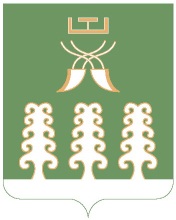 Администрация сельского поселенияСтаротумбагушевский сельсоветмуниципального районаШаранский районРеспублики Башкортостанул. Центральная, д.14 д. Старотумбагушево                             Шаранского района Республики Башкортостан, 452636 Тел.(34769) 2-47-19, e-mail:sttumbs@yandex.ru,www.stumbagush.sharan-sovet.ru№п/пНаименование мероприятияСрок исполненияИсполнители1.Образовать противопаводковую комиссию в сельском поселении, утвердить план мероприятийдо 06.03.2020 г.Администрация СП, руководители хозяйств2.Определить населенные пункты, объекты которых могут быть затоплены талыми водами, разработать план предупредительных мероприятийдо 16.03.2020 г.Противопаводковая комиссия3.Проверить состояние и готовность гидротехнических сооружений, мостов, очистить отверстия водосбросов и водоспусков от снегас 10.03. 2020 г.постоянноРуководители организаций, арендаторы прудов4.Очистить от снега и наледи водосбросы , кюветы и мостовые пролетыс 06.03.2020 г. постоянноАрендаторы 5.Очистить кровли жилых домов, общественных и производственных объектов, а также территории вокруг них от снега до 16.03.2020 г. Администрация СП, руководители учреждений, хозяйств и организации всех форм собственности6.Произвести обваловку на территории ферм с целью недопущения смыва отходов сельхозпроисхождения паводковыми водамидо 16.03.2020 г. ИП ГКФХ «Хамитов Р.Г.»7.Проверить состояние потенциальных источников загрязнения, организовать ликвидацию мест неорганизованного скопления отходов на берегах водных объектовдо 16.03.2020 г.Администрация СП, руководители учреждений, хозяйств8.До начала паводка и дорожной распутицы организовать завоз в населенные пункты, с которыми может быть прервано сообщение, продуктов питания, предметов первой необходимости, запасов топлива и материалов для населения и бесперебойной работы предприятийдо 16.03.2020 г.Администрация СП,индивидуальные предприниматели9.Создать необходимый запас лекарственных препаратов во всех фельдшерско-акушерских пунктахдо 16.03.2020 г.Заведующие ФАПд. Старотумбагушево,д. Темяково